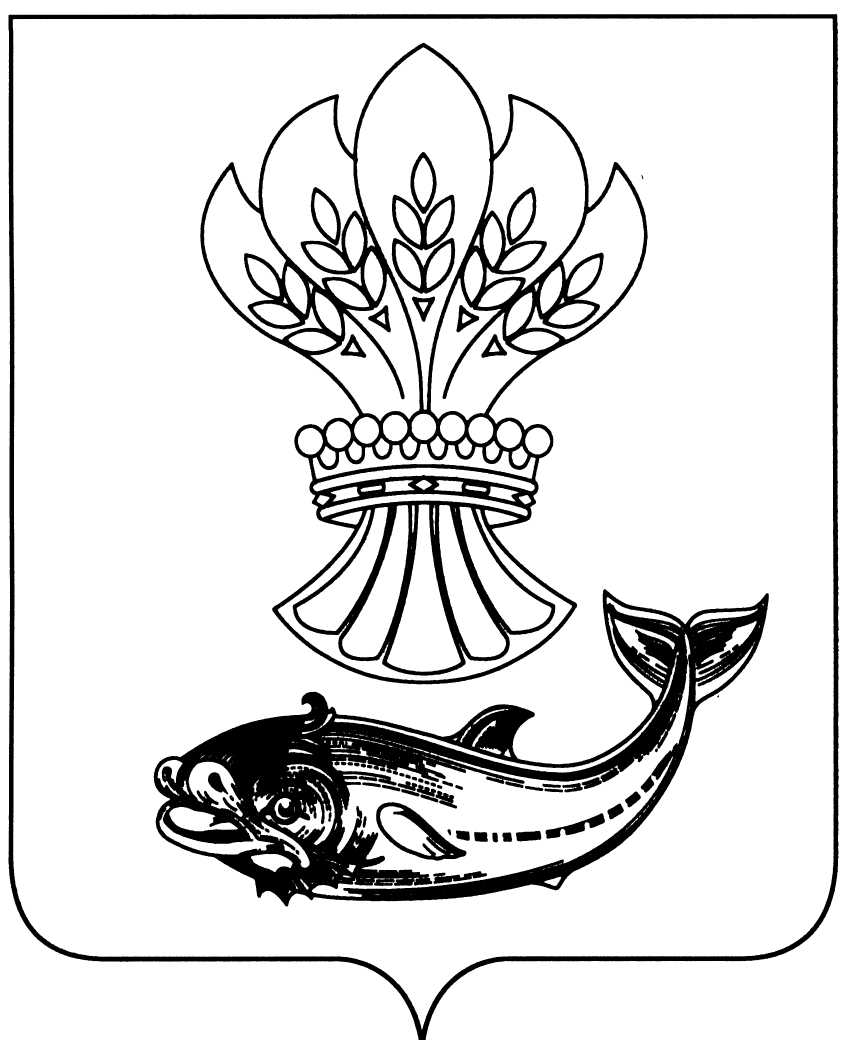 АДМИНИСТРАЦИЯПАНИНСКОГО МУНИЦИПАЛЬНОГО РАЙОНАВОРОНЕЖСКОЙ ОБЛАСТИП О С Т А Н О В Л Е Н И Еот 13.09.2019 № 354р.п. ПаниноВ целях приведения муниципальных нормативных правовых актов администрации Панинского муниципального района Воронежской области в соответствие с действующим законодательством администрация Панинского муниципального района Воронежской области п о с т а н о в л я е т:Признать утратившими силу:- постановление администрации Панинского муниципального района Воронежской области от 02.03.2016 № 56 «Об определении мест отбывания исправительных работ в Панинском муниципальном районе»;- постановление администрации Панинского муниципального района Воронежской области от 17.11.2016 № 358 «Об определении мест отбывания исправительных работ в Панинском муниципальном районе»;- постановление администрации Панинского муниципального района Воронежской области от 15.01.2018 № 03 «Об определении мест отбывания исправительных работ в Панинском муниципальном районе»;- постановление администрации Панинского муниципального района Воронежской области от 02.03.2016 № 57 «Об определении видов обязательных работ и объектов, на которых они отбываются на территории Панинского муниципального района»;- постановление администрации Панинского муниципального района Воронежской области от 17.11.2016 № 359 «Об определении видов обязательных работ и объектов, на которых они отбываются на территории Панинского муниципального района».2. Настоящее постановление вступает в силу со дня его официального опубликования.3. Опубликовать настоящее постановление в официальном периодическом печатном издании Панинского муниципального района Воронежской области «Панинский муниципальный вестник».4. Контроль за исполнением настоящего постановления возложить на заместителя главы администрации Панинского муниципального района Солнцева В.В.Глава Панинского муниципального района Н.В. ЩегловО признании утратившими силу постановлений администрации Панинского муниципального района Воронежской области